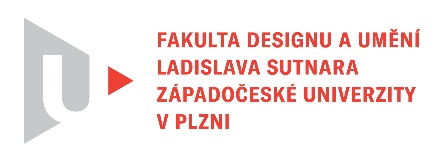 Protokol o hodnoceníkvalifikační práce Název bakalářské práce: HILLARIONPráci předložil student: Anastasiia NAIANOVAStudijní obor a specializace: Multimediální design, specializace Multimédia Hodnocení vedoucího prácePráci hodnotil: MgA. Jan MorávekCíl práceCíl práce byl naplněn. Bylo vytvořeno, co bylo slíbeno. Kvalita výstupu odpovídá požadavkům kladeným na Bakalářskou práci oboru Multimédia.Stručný komentář hodnotiteleAutorka většinu své práce během bakalářského studia založila na kreslené animaci. Ve spojení s touhou po tvorbě her se už od prvního ročníku utvářel plán pro vytvoření koncepce a vizuálního pojetí hry „Hillarion“. Není snadné vytvořit ucelený svět s příběhem tak, aby v nynější době oslovil diváka, natož náročného a současnými možnostmi rozmazleného hráče. „Hillarion“ se svým příběhem řadí rozhodně mezi silné tituly. Ručně kreslené animace svým charakterem nechávají ožít svět plný fantazie a symbolická rovina pak rozšiřuje herní pole i jeho možnosti. V návaznosti na zdroje inspirace se hra ze svého vizuálně fantazijního světa vrací zpět k reáliím a problémům mezilidských vztahů. Písemná část ve zkratce výstižně popisuje celek jako princip hry, fakt, že pro skutečný cíl je třeba něco obětovat, nebo se sám cíl stane obětí a následně i svět hry, který je podle autorky zrcadlem« Božské komedie »(Dante Alighieri 1308–1321) a jeho kruhů Pekla, a i jejím vlastním. Po těch třech letech možnosti poznávání autorky a jejího způsobu myšlení cítím, že autorka svou závěrečnou prací říká: „Vítejte v mé hlavě.“. Sama na sebe bere roli bílého králíka z Alenky a provádí nás svým světem.Práce je ucelená a aktuálně ve stavu, kdy lze přibrat programátory a herní vývoj předat k technickému zpracování. Další, či snad upravené ilustrace už potřebují herní prostor pro jejich vhodné zařazení. Práci bych doporučil jako vhodnou pro možnost mezifakultní spolupráce. V případě, nebude-li taková spolupráce možná, doporučuji autorce bez dlouhého váhání oslovit s připravenou prezentací velká herní studia.Vyjádření o plagiátorstvíPráce není plagiát.Navrhovaná známka a případný komentářPo celou dobu studia patří Anastasiia mezi studenty, o kterých lze bez zaváhání říci, že nevynechají jedinou možnost pro práci či studium. Její styl je výrazný a nepochybuji 
o autorčině uplatnění nejen na poli herního designu.Navrhovaná známka výborněDatum:	21. 5. 2023					Podpis: MgA. Jan Morávek